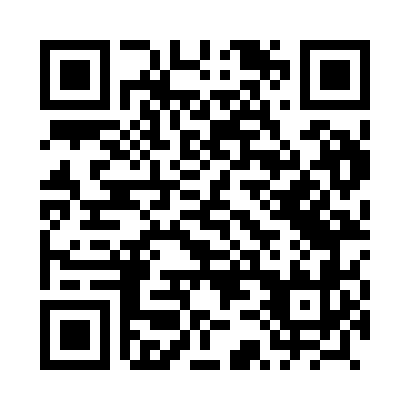 Prayer times for Smecino, PolandWed 1 May 2024 - Fri 31 May 2024High Latitude Method: Angle Based RulePrayer Calculation Method: Muslim World LeagueAsar Calculation Method: HanafiPrayer times provided by https://www.salahtimes.comDateDayFajrSunriseDhuhrAsrMaghribIsha1Wed2:385:1712:516:018:2710:572Thu2:375:1512:516:028:2810:583Fri2:365:1312:516:048:3010:584Sat2:355:1112:516:058:3210:595Sun2:355:0912:516:068:3411:006Mon2:345:0712:516:078:3611:017Tue2:335:0512:516:088:3711:018Wed2:325:0312:516:098:3911:029Thu2:315:0212:516:108:4111:0310Fri2:315:0012:516:118:4311:0311Sat2:304:5812:516:128:4411:0412Sun2:294:5612:516:138:4611:0513Mon2:284:5412:516:148:4811:0614Tue2:284:5312:516:158:5011:0615Wed2:274:5112:516:168:5111:0716Thu2:264:4912:516:178:5311:0817Fri2:264:4812:516:188:5411:0918Sat2:254:4612:516:198:5611:0919Sun2:254:4512:516:208:5811:1020Mon2:244:4312:516:218:5911:1121Tue2:244:4212:516:229:0111:1122Wed2:234:4012:516:239:0211:1223Thu2:234:3912:516:239:0411:1324Fri2:224:3812:516:249:0511:1425Sat2:224:3712:516:259:0711:1426Sun2:214:3512:516:269:0811:1527Mon2:214:3412:526:279:1011:1628Tue2:204:3312:526:289:1111:1629Wed2:204:3212:526:289:1211:1730Thu2:204:3112:526:299:1411:1831Fri2:194:3012:526:309:1511:18